Le Buveur - le chapitre XII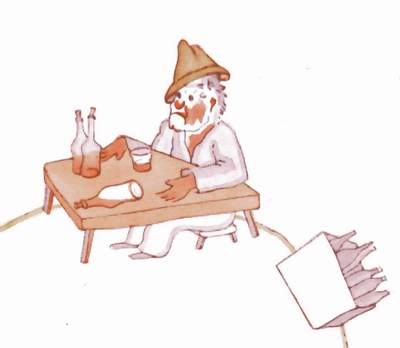 Conjugez le verbe boire:Trouvez 5 mots que tu trouves importants dans le chapitre XII1)__________________________2)__________________________3)__________________________4)__________________________5)__________________________Décrivez le buveur Discutez pourquoi les gens boiventDécrivez l’image :le présentle passé composél’imparfaitpers. sgpers. sg.pers. sg.pers. pl.pers. pl.pers. pl.